ПРОЕКТ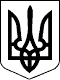 ВЕЛИКОСЕВЕРИНІВСЬКА СІЛЬСЬКА РАДА
КІРОВОГРАДСЬКОГО РАЙОНУ КІРОВОГРАДСЬКОЇ ОБЛАСТІП’ЯТНАДЦЯТА СЕСІЯ ВОСЬМОГО СКЛИКАННЯРІШЕННЯвід «29»травня 2018 року                                                                                 № с.Велика СеверинкаПро внесення змін до рішеннявід 22 грудня 2017 року № 274«Про сільський бюджет об’єднаної територіальної громади на 2018 рік»На підставі статті 26 Закону України “Про місцеве самоврядування в Україні” та статті 78 Бюджетного кодексу України СІЛЬСЬКА РАДА ВИРІШИЛА:1.Відповідно до розпорядження голови Кіровоградської обласної державної адміністрації від 20 квітня 2018 року № 235-р, внести зміни до рішення Великосеверинівської сільської ради від 22 грудня 2017р. №274 «Про сільський бюджет об’єднаної територіальної громади на 2018 рік», а саме: - збільшити доходи сільського бюджету на 14500 грн., а саме доходи загального фонду сільського бюджету відповідно до субвенції з місцевого бюджету на надання державної підтримки особам з особливими освітніми потребами за рахунок субвенції з державного бюджету;- збільшити видаткову частину загального фонду сільського бюджету на 14500 грн., відповідно до субвенції з місцевого бюджету на надання державної підтримки особам з особливими освітніми потребами за рахунок субвенції з державного бюджету.2.Відповідно до розпорядження голови Кіровоградської обласної державної адміністрації від 03 травня 2018 року № 265-р, внести зміни до рішення Великосеверинівської сільської ради від 22 грудня 2017р. №274 «Про сільський бюджет об’єднаної територіальної громади на 2018 рік», а саме: - збільшити доходи сільського бюджету на 76500 грн., а саме доходи загального фонду сільського бюджету відповідно до субвенції з державного бюджету місцевим бюджетам на забезпечення якісної, сучасної та доступної загальної середньої освіти «Нова українська школа»;- збільшити видаткову частину загального та спеціального фондів сільського бюджету на 76500 грн., а саме: по загальному фонду:- у сумі 59800 грн. відповідно до субвенції з державного бюджету місцевим бюджетам на забезпечення якісної, сучасної та доступної загальної середньої освіти «Нова українська школа»;по спеціальному фонду:- у сумі 16700 грн. за рахунок передачі коштів із загального фонду сільського бюджету до бюджету розвитку (спеціального фонду).3.Внести зміни в річний та помісячний розпис асигнувань  загального та спеціального фондів у розрізі функціональної та економічної класифікації видатків.4.Внести відповідні зміни до додатків 1, 2, 3, 5 (додаються).          5.Відділу освіти, молоді та спорту культури та туризму Великосеверинівської сільської ради внести зміни до показників кошторисних призначень на  2018 рік.            6.На виконання ст.42 Закону України “Про місцеве самоврядування в Україні”, враховуючи повноваження, які надані сільському голові та заслухавши інформацію про розпорядження, прийняті сільським головою в міжсесійний період затвердити  розпорядження сільського голови, які були прийняті між чотирнадцятою та п’ятнадцятою сесіями восьмого скликання,  з питань основної діяльності від 07 травня 2018 року №56 «Про внесення змін до сільського бюджету на 2018 рік» та від 21 травня 2018 року № 66 «Про внесення змін до сільського бюджету на 2018 рік».          7.Контроль за виконанням даного рішення покласти на постійну комісію сільської ради з питань планування, фінансів, бюджету, соціально-економічного розвитку та інвестицій планування.Сільський голова		С.ЛЕВЧЕНКО